이 력 서본인은 위 사실에 허위가 없음을 확인합니다.20   년    월   지원자 :            (서명)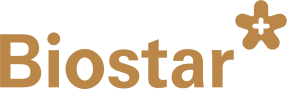 사진기본정보성명(한글)영어사진기본정보주민번호사진연락처핸드폰자택사진연락처E-Mail사진연락처주소년 월 일단체명학력, 경력사항 및 주요직무